																			  Утвърдил:Васка СтояноваСпециалност  “Компютърни мрежи“, ІІ – ри курс, ІV – ти семестър учебна 2018/2019 г.(1-ва седмица)(2-ра седмица) (3-та седмица) (4-та седмица)Конфигуриране на компютърни  мрежи – 60 ч. (гл. ас. Симеон Моев)Програмиране на Уеб дизайн – 45 ч. (доц. д-р Атанаска Босакова)Основи на автоматиката и телеком. (част 2) – 10 ч. (проф. дтн Ч. Дамянов)Разширена професионална подготовка – 14 ч. (Росен Герасимов)Производствена практика – 30 ч. (Росен Герасимов)                                                                                      Учебният час е 45 минути плюс 15 минути почивка (междучасие).Начало на 4-ти семестър/модул: 04.02.2019 г.	                                                                                                         Край на 4-ти сем./модул: 01.03.2019 г.                                                                                                                 Изпитна сесия(редовна + поправителна): 04.03 – 20.03.2019 г.			                          Държавни изпити:                                                                                                                                                                  теория-6 юни 2019                                                                                                                                                            практика-7 юни 2019 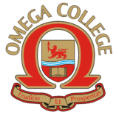 ЧАСТЕН ПРОФЕСИОНАЛЕН КОЛЕЖОМЕГА ПЛОВДИВПловдив 4023, ул. „Вълко Шопов“ 14, тел. 032/944544GSM: 0882 933 561, e-mail: omegacollegebg@gmail.comwww.collegeomega.com ДатаДенЧасПредметПреподавателЗала04.02.2019понеделник09.00-12.4013.30-17.30Конфигуриране на компютърни  мрежигл. ас. Симеон МоевКомп. зала 105.02.2019вторник09.00-12.4013.30-17.30Конфигуриране на компютърни  мрежигл. ас. Симеон МоевКомп. зала 106.02.2019сряда09.00 -12.4013.30-17.30Прогр. на Уеб дизайнОснови на авт. и телек.доц. д-р А.Босаковапроф. дтн Ч.ДамяновКомп. зала 107.02.2019четвъртък09.00-12.4013.30-17.30Разш. профес. п-каПроизводст. практикаР. ГерасимовКомп. зала 108.02.2019петък09.00 -12.4013.30 -17.30Прогр. на Уеб дизайндоц. д-р А.БосаковаКомп. зала 1ДатаДенЧасПредметПреподавателЗала11.02.2019понеделник09.00-12.4013.30-17.30Конфигуриране на компютърни  мрежигл. ас. Симеон МоевКомп. зала 112.02.2019вторник09.00-12.4013.30-17.30Конфигуриране на компютърни  мрежигл. ас. Симеон МоевКомп. зала 113.02.2019сряда09.00 -12.4013.30-16.30Прогр. на Уеб дизайнОснови на авт. и телек.доц. д-р А.Босаковапроф. дтн Ч.ДамяновКомп. зала 114.02.2019четвъртък09.00-12.4013.30-18.30Разшир. профес. п-каПроизводст. практикаРосен ГерасимовКомп. зала 115.02.2019петък09.00 -12.4013.30-16.30Прогр. на Уеб дизайндоц. д-р А.БосаковаКомп. зала 1ДатаДенЧасПредметПреподавателЗала18.02.2019понеделник09.00-12.4013.30-17.30Конфигуриране на компютърни  мрежигл. ас. Симеон МоевКомп. зала 119.02.2019вторник09.00-12.4013.30-17.30Конфигуриране на компютърни  мрежигл. ас. Симеон МоевКомп. зала 120.02.2019сряда09.00 12.4013.30-17.30Прогр. на Уеб дизайнПроизводст. практикадоц. д-р А.БосаковаРосен ГерасимовКомп. зала 121.02.2019четвъртък09.00-12.4013.30-18.30Разшир. профес. п-каПроизводст. практикаРосен ГерасимовКомп. зала 122.02.2019петък09.00 12.4013.30-16.30Прогр. на Уеб дизайндоц. д-р А.БосаковаКомп. зала 1ДатаДенЧасПредметПреподавателЗала25.02.2019понеделник09.00-12.4013.30-17.30Конфигуриране на компютърни  мрежигл. ас. Симеон МоевКомп. зала 126.02.2019вторник09.00-12.4013.30-16.30Конф. на комп.мрежиОснови на авт. и телек.гл. ас. Симеон Моевпроф. дтн Ч.ДамяновКомп. зала 127.02.2019сряда09.00 12.4013.30-18.30Прогр. на Уеб дизайнПроизводст. практика.доц. д-р А.БосаковаРосен ГерасимовКомп. зала 128.02.2019четвъртък09.00-12.4013.30-18.30Разшир. профес. п-каПроизводст. практикаРосен ГерасимовКомп. зала 101.03.2019петък09.00 -12.4013.30-16.30Прогр. на Уеб дизайндоц. д-р А.БосаковаКомп. зала 1